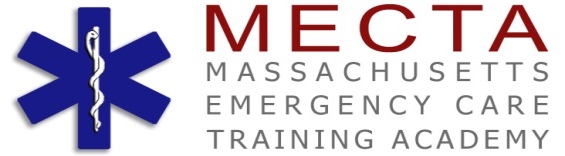 * First Name: * Last Name: * EMT Number:      EMT Level:      * Email Address:     Repeat Email Address:     * Phone Number 1: Phone Number 2: * Address 1: Address 2: * City: * Zip / Postal Code: * Area* PhoneExt* Type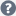 * State / Province: NCCR Online Course20 Hours Combined/Blended In-class and Online150.00        (Pre-Pay; PayPal)LCCR10 Hours Online/Interactive  55.00         (PayPal)ICCR10 Hours Online/Interactive  55.00         (PayPal)Individual online CourseIndividual Interactive Course1 – 5 Credits Each1 – 5 Credits Each  07.00 Per Credit – (PayPal)  09.00 Per Credit – (PayPal)All Inclusive BundleIncludes 40 Credit Hours225.00        (Pre-Pay; PayPal)